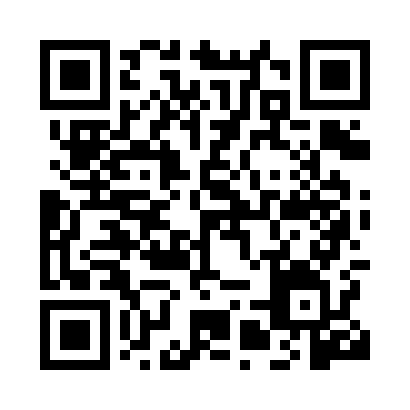 Prayer times for Zoina, RomaniaMon 1 Jul 2024 - Wed 31 Jul 2024High Latitude Method: Angle Based RulePrayer Calculation Method: Muslim World LeagueAsar Calculation Method: HanafiPrayer times provided by https://www.salahtimes.comDateDayFajrSunriseDhuhrAsrMaghribIsha1Mon3:165:471:346:569:2111:392Tue3:175:481:346:569:2111:383Wed3:195:491:356:569:2011:374Thu3:205:491:356:569:2011:365Fri3:215:501:356:569:2011:366Sat3:235:511:356:569:1911:357Sun3:245:511:356:569:1911:348Mon3:265:521:356:569:1811:329Tue3:275:531:366:559:1811:3110Wed3:295:541:366:559:1711:3011Thu3:305:541:366:559:1711:2912Fri3:325:551:366:559:1611:2813Sat3:345:561:366:549:1611:2614Sun3:355:571:366:549:1511:2515Mon3:375:581:366:549:1411:2316Tue3:395:591:366:539:1311:2217Wed3:416:001:366:539:1311:2018Thu3:436:011:366:539:1211:1919Fri3:456:021:376:529:1111:1720Sat3:476:031:376:529:1011:1521Sun3:496:041:376:519:0911:1422Mon3:506:051:376:519:0811:1223Tue3:526:061:376:509:0711:1024Wed3:546:071:376:499:0611:0825Thu3:566:081:376:499:0511:0626Fri3:586:091:376:489:0411:0527Sat4:006:101:376:489:0311:0328Sun4:026:111:376:479:0211:0129Mon4:046:121:376:469:0010:5930Tue4:066:141:376:458:5910:5731Wed4:086:151:376:458:5810:55